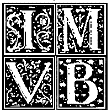      ISTITUTO  MUSICALE  VINCENZO  BELLINI    CATANIA              Istituto Superiore di Studi MusicaliANNO ACCADEMICO 2020/2021CORSO PROPEDEUTICONuovi ammessiEsercitazioni coraliProf. Carmelo CrinòEsercitazioni orchestraliProf. Giuseppe RomeoGli orari delle lezioni e i codici di accesso alla piattaforma Teams, sono consultabili sul sito www.istitutobellini.it (Studenti/Bacheca docenti) nella bacheca online dei docentiL’account per l’accesso alla piattaforma sarà trasmesso via emailSTUDENTESTRUMENTODOCENTEEsercitazioni coraliDOCENTEEsercitazioni orchestraliCoco TeclaARPAProf. CrinòProf. RomeoNotaro GioeleCHITARRAProf. CrinòProf. RomeoFalsaperla Roberto GCONTRABBASSOProf. CrinòProf. RomeoNicosia EdoardoCORNOProf. CrinòProf. RomeoBonafede GianfrancoCORNOProf. CrinòProf. RomeoTesta MiryamFLAUTOProf. CrinòProf. RomeoConsoli EugeniaFAGOTTOProf. CrinòProf. RomeoDi Prima SalvatoreORGANOProf. Crinò    ______________Barbarino FlavioPIANOFORTEProf. Crinò    ______________Di Giovanni SophiaPIANOFORTEProf. Crinò    _____________Pino EmanuelePIANOFORTEProf. Crinò    ______________Basile MarioPIANOFORTEProf. Crinò    ______________Di Pietro VittorioPIANOFORTEProf. Crinò    ______________Chessari EmanuelePIANOFORTEProf. Crinò   ______________Napoli Antonino A.PIANOFORTEProf. Crinò    ______________Trovato DanielePIANOFORTEProf. Crinò    ______________Reale LorenzoPIANOFORTEProf. Crinò    ______________Procopio Leonardo A.PIANOFORTEProf. Crinò    ______________Amore SalvatorePIANOFORTEProf. Crinò    ______________Spina SofiaPIANOFORTEProf. Crinò    ______________Marchese FlavioPIANOFORTEProf. Crinò    ______________Sanfilippo SiryaPIANOFORTEProf. Crinò    ______________Di Paola ClaudiaPIANOFORTEProf. Crinò    ______________Campione LudovicaPIANOFORTEProf. Crinò    ______________Pappalardo AurelioPIANOFORTEProf. Crinò    ______________Savoca Asia VeronicaPIANOFORTEProf. Crinò    ______________Mazzullo AgataPIANOFORTEProf. Crinò    ______________Minaldi MichaelTROMBAProf. CrinòProf. RomeoContarino GaetanoTROMBONEProf. CrinòProf. RomeoGarofalo ClaudioTROMBONEProf. CrinòProf. RomeoAbbate GiorgiaTROMBONEProf. CrinòProf. RomeoSalanitri IvanaVIOLAProf. CrinòProf. RomeoInzerilli MariagraziaVIOLINOProf. CrinòProf. RomeoGiunta RebeccaVIOLINOProf. CrinòProf. RomeoGiulietti AnnalisaVIOLINOProf. CrinòProf. RomeoVernaci GabrieleVIOLONCELLOProf. CrinòProf. RomeoCuscinà ChiaraVIOLONCELLOProf. CrinòProf. Romeo